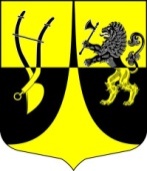 Администрациямуниципального образования«Пустомержское сельское поселение»Кингисеппского муниципального районаЛенинградской областиПОСТАНОВЛЕНИЕот 16.01.2023 г.         № 18Об утверждении Программы профилактикирисков причинения вреда (ущерба) охраняемымзаконом ценностям по муниципальному контролю за исполнением единой теплоснабжающейорганизацией обязательств по строительству,реконструкции и (или) модернизации объектовтеплоснабжения на территории МО «Пустомержское сельское поселение»Кингисеппского муниципального районаЛенинградской области на 2023 год.В соответствии Федеральным законом от 31.07.2020 № 248-ФЗ «О государственном контроле (надзоре) и муниципальном контроле в Российской Федерации», Постановлением Правительства РФ от 25.06.2021 № 990 «Об утверждении Правил разработки и утверждения контрольными (надзорными) органами программы профилактики рисков причинения вреда (ущерба) охраняемым законом ценностям», руководствуясь Уставом муниципального образования «Пустомержское сельское поселение» Кингисеппского муниципального района Ленинградской области, администрация муниципального образования «Пустомержское сельское поселение» Кингисеппского муниципального района Ленинградской области муниципального района   п о с т а н о в л я е т:1. Утвердить программу профилактики рисков причинения вреда (ущерба) охраняемым законом ценностям по муниципальному контролю за исполнением единой теплоснабжающей организацией обязательств по строительству, реконструкции и (или) модернизации объектов теплоснабжения на территории  МО «Пустомержское сельское поселение» Кингисеппского муниципального района Ленинградской области на 2023 год (Приложение).2. Настоящее постановление вступает в силу с даты подписания.3.Настоящее постановление подлежит размещению на официальном сайте администрации муниципального образования в информационно-телекоммуникационной сети «Интернет» и вступает в силу после его подписания.Глава администрацииМО «Пустомержское сельское поселение»	Д.А. Бобрецов УТВЕРЖДЕНАпостановлением администрации муниципального образования «Пустомержское сельское поселение» Кингисеппского муниципального района Ленинградской областиот 16.01.2023года № 18(Приложение)ПРОГРАММАпрофилактики рисков причинения вреда (ущерба) охраняемым законом ценностям по муниципальному контролю за исполнением единой теплоснабжающей организацией обязательств по строительству, реконструкции и (или) модернизации объектов теплоснабжения на территории МО «Пустомержское сельское поселение» Кингисеппского муниципального района Ленинградской области на 2023 год Общие положения1. Программа профилактики рисков причинения вреда (ущерба) охраняемым законом ценностям за исполнением единой теплоснабжающей организацией обязательств по строительству, реконструкции и (или) модернизации объектов теплоснабжения на территории МО «Пустомержское сельское поселение» Кингисеппского муниципального района Ленинградской области на 2022 год (далее – Программа профилактики) разработана в соответствии с частью 2 статьи 44 Федерального закона от 31.07.2020 № 248-ФЗ «О государственном контроле (надзоре) и муниципальном контроле в Российской Федерации», Постановлением Правительства РФ от 25.06.2021 №990 "Об утверждении Правил разработки и утверждения контрольными (надзорными) органами программы профилактики рисков причинения вреда (ущерба) охраняемым законом ценностям" в целях организации проведения администрацией муниципального образования «Пустомержское сельское поселение» Кингисеппского муниципального района Ленинградской области (далее – администрация «Пустомержское сельское поселение», орган муниципального контроля, контрольный орган) профилактики нарушений обязательных требований, установленных федеральными законами и принятыми в соответствии с ними иными нормативными правовыми актами Российской Федерации (далее – обязательные требования), предупреждения возможного нарушения подконтрольными субъектами обязательных требований и снижения рисков причинения ущерба охраняемым законом ценностям, разъяснения подконтрольным субъектам обязательных требований.2. Профилактика рисков причинения вреда (ущерба) охраняемым законом ценностям проводится в рамках осуществления муниципального контроля за исполнением единой теплоснабжающей организацией обязательств по строительству, реконструкции и (или) модернизации объектов теплоснабжения.3. Программа реализуется в 2023 году и содержит описание текущего состояния муниципального контроля за исполнением единой теплоснабжающей организацией обязательств по строительству, реконструкции и (или) модернизации объектов теплоснабжения, проект плана мероприятий по профилактике нарушений на 2023 год и показатели оценки реализации Программы профилактики.Раздел 1. Анализ и оценка состояния подконтрольной сферы1.1. В соответствии с Положением о порядке осуществления муниципального контроля за исполнением единой теплоснабжающей организацией обязательств по строительству, реконструкции и (или) модернизации объектов теплоснабжения на территории МО «Пустомержское сельское поселение» Кингисеппского муниципального района Ленинградской области, утвержденным решением совета депутатов муниципального образования «Пустомержское сельское поселение» Кингисеппского муниципального района Ленинградской области от 21.10.2021 № 128 (далее – Положение), органом, осуществляющим муниципальный контроль за исполнением единой теплоснабжающей организацией обязательств по строительству, реконструкции и (или) модернизации объектов теплоснабжения на территории муниципального образования «Пустомержское сельское поселение», является администрация муниципального образования «Пустомержское сельское поселение».Должностные лица, в должностные обязанности которых в соответствии с должностной инструкцией входит осуществление полномочий по муниципальному контролю за исполнением единой теплоснабжающей организацией обязательств по строительству, реконструкции и (или) модернизации объектов теплоснабжения (далее – инспектор, инспекторы) назначаются муниципальным правовым актом администрации МО «Пустомержское сельское поселение».Ранее администрацией муниципального образования «Пустомержское сельское поселение» Кингисеппского муниципального района Ленинградской области на территории муниципального образования «Пустомержское сельское поселение» Кингисеппского муниципального района Ленинградской области проверки в рамках муниципального контроля за исполнением единой теплоснабжающей организацией обязательств по строительству, реконструкции и (или) модернизации объектов теплоснабжения не проводились.Раздел 2. Цели и задачи Программы профилактики2.2. Основными целями Программы профилактики являются:- устранение условий, причин и факторов, способных привести к нарушениям обязательных требований и (или) причинению вреда (ущерба) охраняемым законом ценностям;- создание условий для доведения обязательных требований до контролируемых лиц, повышение информированности о способах их соблюдения;- снижение административной нагрузки на контролируемые лица;- создание мотивации к добросовестному поведению контролируемых лиц;- снижение уровня ущерба охраняемым законом ценностям.2.3. Задачами Программы профилактики являются:- укрепление системы профилактики нарушений рисков причинения вреда (ущерба) охраняемым законом ценностям укрепление системы профилактики нарушений обязательных требований;- выявление причин, факторов и условий, способствующих нарушениям обязательных требований, разработка мероприятий, направленных на их устранение;- повышение правосознания и правовой культуры юридических лиц, индивидуальных предпринимателей и граждан.- оценка возможной угрозы причинения, либо причинения вреда жизни, здоровью граждан, выработка и реализация профилактических мер, способствующих ее снижению;- выявление факторов угрозы причинения, либо причинения вреда жизни, здоровью граждан, причин и условий, способствующих нарушению обязательных требований, определение способов устранения или снижения угрозы.Раздел 3. Перечень профилактических мероприятий, сроки (периодичность) их проведенияРаздел 4. Показатели результативности и эффективности программы профилактикиРезультатом реализации Программы профилактики является предупреждение нарушений обязательных требований, соблюдение которых оценивается при осуществлении муниципального контроля.Эффективность Программы профилактики оценивается по отчетным показателям. Отчетные показатели отражаются в Программе профилактики на плановый период по итогам календарного года.Программа профилактики считается эффективной в случае, если все мероприятия, запланированные на отчетный год, выполнены в полном объеме. Если реализация Программы не отвечает вышеуказанному критерию, уровень эффективности ее реализации признается неудовлетворительным.Оценка эффективности реализации программы по итогам года осуществляется по следующим показателям:Для оценки эффективности и результативности программы используются следующие показатели:№ п/п Наименование мероприятия Срок исполнения Структурное подразделение, ответственное за реализацию1. ИнформированиеПостоянно.Посредством размещения сведений, предусмотренных частью 3 статьи 46 Закона № 248-ФЗ на официальном сайте в сети «Интернет»: https://мо-пустомержское.рф/ (далее – официальный сайт), в средствах массовой информации, через личные кабинеты контролируемых лиц в государственных информационных системах (при их наличии) и в иных формах.Размещенные сведения на указанном официальном сайте поддерживаются в актуальном состоянии и обновляются в срок не позднее 5 рабочих дней с момента их изменения Назначается муниципальным правовым актом администрации МО «Пустомержское сельское поселение»2.КонсультированиеПостоянноОсуществляется инспектором по обращениям контролируемых лиц и их представителей по вопросам, связанным с организацией и осуществлением муниципального контроля.Консультирование контролируемых лиц и их представителей осуществляется инспектором по обращениям контролируемых лиц и их представителей по вопросам, связанным с организацией и осуществлением муниципального контроля.Консультирование осуществляется без взимания платы.Консультирование может осуществляться уполномоченным инспектором по телефону, посредством видео-конференц-связи, на личном приеме, либо в ходе проведения профилактических мероприятий, контрольных мероприятий.Время консультирования не должно превышать 15 минут.Личный прием граждан проводится инспекторами. Информация о месте приема, а также об установленных для приема днях и часах размещается на официальном сайте.Консультирование осуществляется по следующим вопросам:1) организация и осуществление муниципального контроля за исполнением единой теплоснабжающей организацией обязательств по строительству, реконструкции и (или) модернизации объектов теплоснабжения;2) порядок осуществления профилактических, контрольных мероприятий, установленных Положением.Консультирование в письменной форме осуществляется инспектором в следующих случаях:1) контролируемым лицом представлен письменный запрос о предоставлении письменного ответа по вопросам консультирования;2) за время консультирования предоставить ответ на поставленные вопросы невозможно;3) ответ на поставленные вопросы требует дополнительного запроса сведений от органов власти или иных лиц.Контролируемое лицо вправе направить запрос о предоставлении письменного ответа в сроки, установленные Федеральным законом от 02.05.2006 № 59-ФЗ «О порядке рассмотрения обращений граждан Российской Федерации».Если поставленные во время консультирования вопросы не относятся к сфере муниципального контроля за исполнением единой теплоснабжающей организацией обязательств по строительству, реконструкции и (или) модернизации объектов теплоснабжения, даются необходимые разъяснения по обращению в соответствующие органы власти или к соответствующим должностным лицам.Контрольный орган осуществляют учет консультирований, который проводится посредством внесения соответствующей записи в журнал консультирования, форма которого утверждается постановлением администрации Пустомержское сельское поселение Ленинградской области.При проведении консультирования во время контрольных мероприятий запись о проведенной консультации отражается в акте контрольного мероприятия.В случае, если в течение календарного года поступило пять и более однотипных (по одним и тем же вопросам) обращений контролируемых лиц и их представителей, консультирование по таким обращениям осуществляется посредством размещения на официальном сайте письменного разъяснения, подписанного уполномоченным должностным лицом, без указания в таком разъяснении сведений, отнесенных к категории ограниченного доступа.Назначается муниципальным правовым актом администрации МО «Пустомержское сельское поселение»3.Объявление предостереженияОбъявляется конрольным органом и направляется контролируемому лицу в случае наличия у контрольного органа сведений о готовящихся нарушениях обязательных требований или признаках нарушений обязательных требований и (или) в случае отсутствия подтвержденных данных о том, что нарушение обязательных требований причинило вред (ущерб) охраняемым законом ценностям либо создало угрозу причинения вреда (ущерба) охраняемым законом ценностям.Предостережение о недопустимости нарушения обязательных требований должно содержать указание на соответствующие обязательные требования, предусматривающий их нормативный правовой акт, информацию о том, какие конкретно действия (бездействие) контролируемого лица могут привести или приводят к нарушению обязательных требований, а также предложение о принятии мер по обеспечению соблюдения данных требований. Предостережение о недопустимости нарушения обязательных требований не может содержать требование о предоставлении контролируемым лицом сведений и документов.Предостережение о недопустимости нарушения обязательных требований оформляется в порядке, установленном Законом № 248-ФЗ. согласно типовым формам, утвержденным федеральным органом исполнительной власти, осуществляющим функции по выработке государственной политики и нормативно-правовому регулированию в области государственного контроля (надзора) и муниципального контроля.Инспектор регистрирует предостережение о недопустимости нарушения обязательных требований в журнале учета объявленных предостережений о недопустимости нарушения обязательных требований с присвоением регистрационного номера. Форма журнала учета предостережений утверждается постановлением администрации Пустомержское сельское поселение Ленинградской области.Контролируемое лицо вправе после получения предостережения о недопустимости нарушения обязательных требований подать возражение в отношении указанного предостережения.Назначается муниципальным правовым актом администрации МО «Пустомержское сельское поселение»№ п/пНаименование показателя1.Полнота информации, размещенной на официальном сайте контрольного органа в сети «Интернет» в соответствии с частью 3 статьи 46 Федерального закона от 31 июля 2021 г. № 248-ФЗ «О государственном контроле (надзоре) и муниципальном контроле в Российской Федерации»2.Удовлетворенность контролируемых лиц и их представителями консультированием контрольного (надзорного) органа3.Обоснованность направления подконтрольным субъектам предостережений о недопустимости нарушения обязательных требований№ п/пНаименование показателяВеличина1.Полнота информации, размещенной на официальном сайте контрольного органа в сети «Интернет» в соответствии с частью 3 статьи 46 Федерального закона от 31 июля 2021 г. № 248-ФЗ «О государственном контроле (надзоре) и муниципальном контроле в Российской Федерации»100 %2.Удовлетворенность контролируемых лиц и их представителями консультированием контрольного (надзорного) органа100 % от числа обратившихся3.Обоснованность объявления подконтрольным субъектам предостережений о недопустимости нарушения обязательных требований100 %Показатель 60% и менее61-85%86-99%100% и болееЭффектНедопустимыйНизкийПлановыйЭффективный